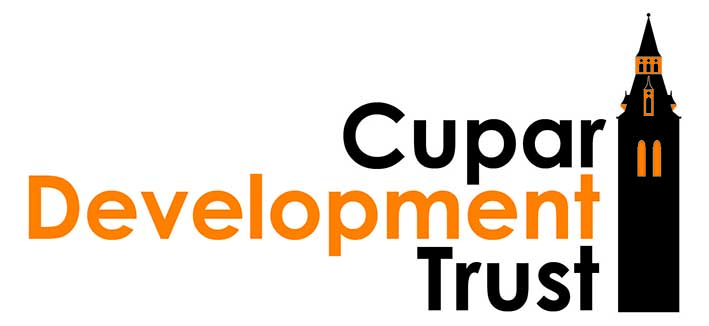 APPLICATION FOR EMPLOYMENT WITHCUPAR DEVELOPMENT TRUSTConfidential RecordPersonal detailsOwn CarPlease provide details confirming you hold a current UK Driving Licence and own your own car.Please also note any endorsements currently on your licence and their expiry date. APPLICATION FOR EMPLOYMENT Details entered in this part of the form will be held by the recruiting employer and will be made available to the short-listing panel.Education & Professional QualificationsRelevant Training Courses AttendedMembership of Professional BodiesPlease provide details regarding any relevant professional registrations or memberships. This information will be subject to a satisfactory check.Employment HistoryPlease record below the details of your full employment history beginning with your current or most recent first. If required, please provide additional information regarding your employment history within the 'Supporting Information' section.Current/most recent employer (reference always required)Previous Employer 1Previous Employer 2Previous Employer 3Employment GapsReferencesPlease provide the names and full contact details of two referees. If you are currently in employment, at least one must represent your present employer. References must cover a 3-year period of employment, training or education. Your referees will need to confirm this. They may need to comment on your skills, personal qualities, and suitability for the post.Your referee could be an HR department, line manager or someone in a position of responsibility.You must provide an email address for each referee. This may require you to contact your referee to confirm this prior to submitting your application, as this is a mandatory field.If you are a student or trainee this should include a teacher/tutor at your school/college or university.If you have not been in employment or education for the last 3 years, you may need to supply a character reference or a personal statement. A character reference must not be from a relative or someone who has a financial arrangement with you.Emails for employers must be a valid work email address and not the referee’s personal email address unless the email being provided is covering a gap in work history or the employer no longer exists, and the referee being used is a personal/character referee.All reference requests will be verified by the recruiting employer.Referee 1Referee 2  Supporting InformationIn this section you need to demonstrate that you have read the published job description and how you meet the essential and (where relevant) desirable criteria for this particular position. This can include relevant skills, knowledge, experience, voluntary activities, training etc.Please indicate your reasons for applying and take the opportunity to highlight your particular talents and strengths, (what you feel you can personally offer- what is unique to you – what sets you apart from your peers).Please DO NOT include personal details or duplicate information already provided elsewhere in your application.Data Protection Act 2018Under the terms of the Data Protection Act 2018 incorporating GDPR, I agree that the information given in this application form and equal opportunities monitoring form may be processed to provide management information for recruitment and equal opportunities monitoring purposes. This information will be retained both manually and electronically and will not be retained longer than it is required (unsuccessful applications will be destroyed 6 months after the interview date).No information will be passed onto a third party, and applicants will have the right of access to any information held about them.DeclarationThe information in this form is true and complete. I agree that any deliberate omission, falsification or misrepresentation in the application form will be grounds for rejecting this application or subsequent dismissal if employed by the organisation. My signature below indicates that I agree with this statement.PLEASE LEAVE THIS PAGE BLANK FOR ADMINISTRATION PURPOSES.MONITORING INFORMATION - PERSONAL AND CONFIDENTIALThis section of the application form will be detached from your application and will not be used as part of the selection process, nor will it be seen by anybody who is interviewing you.CDT recognises the benefits of a diverse workforce which reflects the wider population and welcome applications from all sections of the community. Also, under the Equality Act (2010), all organisations must demonstrate that their recruitment processes are fair and that they are not discriminating against or disadvantaging anyone because of their age, disability, gender reassignment status, marriage or civil partnership status, pregnancy or maternity, race, religion or belief, sex, or sexual orientation. We need to ask applicants some questions to make sure that no one is being unfairly discriminated against or disadvantaged.The information collected is only used for anonymised monitoring purposes to help the organisation look at the profile of individuals who apply, are shortlisted for, and appointed to each vacancy. In this way, they can check that they are complying with the Equality Act (2010).   As well as for monitoring, your date of birth will be used for administration purposes including pre-employment checks and creation of your personal record if you are appointed.Equality Act 2010The Equality Act 2010 protects people against discrimination on the grounds of: their age and sextheir marriage or civil partnership statustheir pregnancy or maternity statustheir disability – physical or mental impairmenttheir race which includes colour, nationality, ethnic or national origintheir religion or belief, including a lack of any belieftheir sexual orientation, be it bisexual, gay, heterosexual and lesbiantheir gender reassignment statusEquality Act 2010Under the Equality Act 2010 the definition of disability is if you have a physical or mental impairment that has a ‘substantial’ and ‘long-term’ adverse effect on your ability to carry out normal day to day activities.Further information regarding the definition of disability can be found here: https://www.gov.uk/definition-of-disability-under-equality-act-2010Reasonable adjustments will be made available should you be invited to interview.RelationshipsSafeguardingThis section of the application form will only be viewed by those who need to see it as part of the recruitment process. Any information disclosed will be treated strictly confidential.You should read the Guidance relating to the Rehabilitation of Offenders Act 1974 (https://www.gov.uk/tell-employer-or-college-about-criminal-record) to find out what you'll have to tell us. The Act deals with the fair treatment of ex-offenders and helping them into work. We'll refer to it in this part of your application.Title* Surname/Family name* First nameMiddle nameUK national insurance numberAddress* Postcode* CountryHome telephone numberMobile telephone number(only if UK registered)Preferred telephone number Home       Mobile  Your email address* Are you currently eligible to work in the UK?* Are you currently eligible to work in the UK?  Yes	           NoProof of your eligibility to work in the UK will be asked prior to the interview if you are shortlisted.  Yes	           NoProof of your eligibility to work in the UK will be asked prior to the interview if you are shortlisted.Do you hold a UK Driving Licence      Yes         NoDo you own your own car      Yes         NoDo you have any endorsements on your licence      Yes         NoIf Yes, please give expiry date: (DD/MM/YYY)All relevant qualifications. Please also indicate subjects currently being studied.  All qualifications disclosed will be subject to a satisfactory check.All relevant qualifications. Please also indicate subjects currently being studied.  All qualifications disclosed will be subject to a satisfactory check.All relevant qualifications. Please also indicate subjects currently being studied.  All qualifications disclosed will be subject to a satisfactory check.All relevant qualifications. Please also indicate subjects currently being studied.  All qualifications disclosed will be subject to a satisfactory check.Subject/QualificationPlace of studyGrade/resultYear obtainedPlease provide details regarding training courses that you have attended or currently undertaking, together with the date completed or to be completed by.Please provide details regarding training courses that you have attended or currently undertaking, together with the date completed or to be completed by.Please provide details regarding training courses that you have attended or currently undertaking, together with the date completed or to be completed by.Please provide details regarding training courses that you have attended or currently undertaking, together with the date completed or to be completed by.Course titleTraining providerDurationYear completedEmployer name Address Type of business Telephone number Your job title Start date (MM/YYYY) End date (MM/YYYY) Grade Salary Reporting to (job title)Period of notice Reason for leaving (if applicable) Reason for leaving (if applicable) Reason for leaving (if applicable) Reason for leaving (if applicable) Brief description of your duties and responsibilitiesEmployer name Address Type of business Telephone Your job title Start date (MM/YYYY) End date (MM/YYYY) Grade Salary Reporting to (job title) Period of notice Reason for leaving (if applicable) Reason for leaving (if applicable) Reason for leaving (if applicable) Reason for leaving (if applicable) Brief description of your duties and responsibilitiesEmployer name Address Type of business Telephone Your job title Start date (MM/YYYY) End date (MM/YYYY) Grade Salary Reporting to (job title)Period of notice Reason for leaving (if applicable) Reason for leaving (if applicable) Reason for leaving (if applicable) Reason for leaving (if applicable) Brief description of your duties and responsibilitiesEmployer name Address Type of business Telephone Your job title Start date (MM/YYYY) End date (MM/YYYY) Grade Salary Reporting to (job title) Period of notice Reason for leaving (if applicable) Reason for leaving (if applicable) Reason for leaving (if applicable) Reason for leaving (if applicable) Brief description of your duties and responsibilitiesIf you have any gaps within your employment history, please state the reasons for the gaps below.  Please also enter details if you have been volunteering during this time.* Type of reference Current employer            Previous employer School/College/University/Higher Education   Personal/Character Current employer            Previous employer School/College/University/Higher Education   Personal/Character Current employer            Previous employer School/College/University/Higher Education   Personal/Character Current employer            Previous employer School/College/University/Higher Education   Personal/CharacterTitle* Surname/Family name* First name* RelationshipEmployer nameReferee job title (At the time of your employment)* Address* Postcode/Zip codeTelephone* Country* Country* Referee email addressFaxFaxPeriod this reference coversFrom: (MM/YYYY)      To:  (MM/YYYY)From: (MM/YYYY)      To:  (MM/YYYY)From: (MM/YYYY)      To:  (MM/YYYY)From: (MM/YYYY)      To:  (MM/YYYY)* Can the referee be contacted prior to interview? Yes            No Yes            No Yes            No Yes            NoType of reference Current employer           Previous employer School/College/University/Higher Education Personal/Character Current employer           Previous employer School/College/University/Higher Education Personal/Character Current employer           Previous employer School/College/University/Higher Education Personal/Character Current employer           Previous employer School/College/University/Higher Education Personal/CharacterTitle* Surname/Family name* First name* First name* RelationshipEmployer nameReferee job title (At the time of your employment)* Address* Post Code/Zip codeTelephone*Country* Referee email addressFaxPeriod this reference coversFrom: (MM/YYYY)     To:  (MM/YYYY)From: (MM/YYYY)     To:  (MM/YYYY)From: (MM/YYYY)     To:  (MM/YYYY)From: (MM/YYYY)     To:  (MM/YYYY)* Can the referee be contacted prior to interview? Yes            No Yes            No Yes            No Yes            No* Supporting information (Please continue on additional sheets if necessary).I agree to the above declarationI agree to the above declarationI agree to the above declarationI agree to the above declarationSignatureNameDateHow did you hear about this job position?How did you hear about this job position? Looking actively for jobs –Jobcentre Plus, websites e.g., Indeed, Totaljobs etc Social media – LinkedIn, Facebook etc Friend, colleague, word of mouth Article, press release, newspapers Other – please specify Looking actively for jobs –Jobcentre Plus, websites e.g., Indeed, Totaljobs etc Social media – LinkedIn, Facebook etc Friend, colleague, word of mouth Article, press release, newspapers Other – please specify* Please state your date of birth* Please indicate your gender  Male   Female    Prefer to self-describe  I do not wish to disclose this * Please indicate the option which best describes your marital status* Please indicate the option which best describes your marital status Married Single Civil partnership Legally separated Divorced Widowed Other - please specify I do not wish to disclose this* Which of the following options best describes how you think of yourself?* Which of the following options best describes how you think of yourself? Heterosexual Homosexual Bisexual Prefer to self-describe I do not wish to disclose this* Pregnancy or Maternity.  Are you pregnant or currently on maternity leave? Yes No Prefer not to say* Please indicate your ethnic origin* Please indicate your ethnic origin* Please indicate your ethnic originAsian or Asian British Bangladeshi Indian Pakistani Any other Asian backgroundBlack or Black British African Any other Black backgroundMixed White & Asian White & Black African White & Black Caribbean Any other mixed backgroundWhite British  Irish Any other White backgroundOther Ethnic Group Chinese Any other ethnic group I do not wish to disclose this* Please indicate your religion or belief* Please indicate your religion or belief* Please indicate your religion or belief Atheism Buddhism  Christianity Hinduism Islam Jainism Judaism Sikhism Other – please specify I do not wish to disclose this	* According to the definition of disability do you consider yourself to have a disability? Yes                  No I do not wish to disclose this informationPlease identify the category which applies to you or other type of disability. People may experience more than one type of impairment, in which case you may indicate more than one. If none of the categories apply, please mark 'Other'. Physical impairment	  Learning disability/difficulty  Sensory impairment	  Long-term condition  Mental health condition	  Other – please specifyIf you have a disability, do you wish to be considered under the Disability Confident Scheme if you meet the minimum criteria as specified in the person specification? Yes	 No If you are related to a director, or have a relationship with a director or employee of an appointing organisation, please state the relationship:* Have you got any unspent convictions and/or unspent conditional cautions?This is regardless of whether any unspent convictions or unspent cautions have been issued in the UK or, in any other country where it would be considered an equivalent (or similar) offence in England and Wales.It also includes unspent criminal convictions or relevant service discipline convictions received within the Armed Forces Justice System (e.g. through Summary Hearing or Court Martial) where it would be considered an equivalent offence in England and Wales.It does not include parking offences. In such cases, you can select no.Answering yes to this question does not mean that you will not be considered for this position. Employers will only consider information that is relevant to the position you have applied for and where there may be associated risks against the duties you may be required to carry out as part of this role.You should read the Guidance relating to the Rehabilitation of Offenders Act 1974 (https://www.gov.uk/tell-employer-or-college-about-criminal-record)) before answering this question. Yes		 No * If you have answered yes, you now have two options on how to disclose this information. I want to disclose the information now I want to disclose the information separately* If you have chosen ‘I want to disclose the information now’ please provide details of the unspent conviction, unspent conditional caution or Summary Hearing including the date and sentence administered in the space below.You can disclose your record separately together with any statement detailing your unspent conviction, unspent conditional caution or Summary Hearing.A member of the recruitment team will contact you and advise what steps you need to take to submit your details separately.